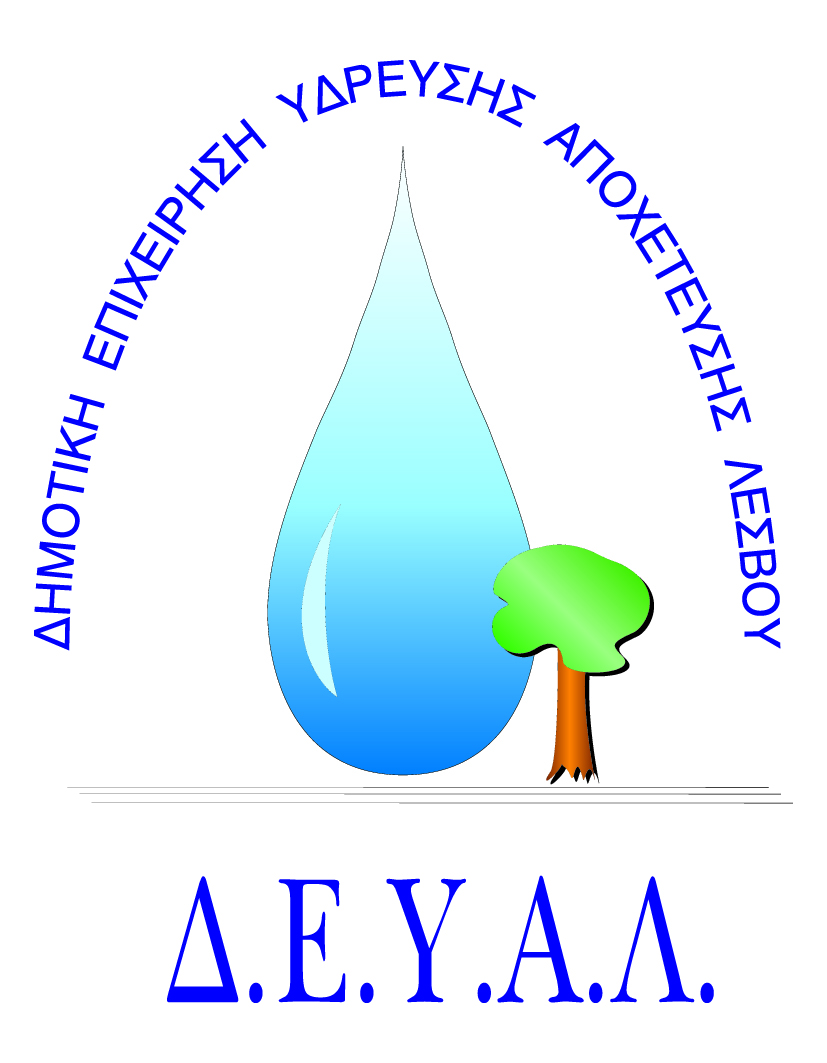 ΔΗΜΟΤΙΚΗ ΕΠΙΧΕΙΡΗΣΗ             ΥΔΡΕΥΣΗΣ ΑΠΟΧΕΤΕΥΣΗΣ                ΛΕΣΒΟΥTΜΗΜΑ ΠΡΟΜΗΘΕΙΩΝ                                                                   Μυτιλήνη 19/ 6/ 2018Αρμόδιος: Πολυχρόνης Γιάννης					Αρ. πρωτ. 6911Τηλ. &Fax: 2251041966Email:promithion@deyamyt.gr			ΠΡΟΣΚΛΗΣΗ ΕΚΔΗΛΩΣΗΣ ΕΝΔΙΑΦΕΡΟΝΤΟΣ ΠΡΟΜΗΘΕΙΑΣΘΕΜΑ: Προμήθεια σωλήνα με παρελκόμενα για την αντικατάσταση δικτύου στην περιοχή Αγ.Στέφανος της Δ.Ε.Μανδαμάδου.Λήξη Προθεσμίας υποβολής προσφορών: Παρασκευή 22-6-2018 και ώρα 14:00Χρόνος Αποσφράγισης προσφορών	: Δευτέρα 25-6-2018 και ώρα 12:30Χρόνος Παράδοσης				: Πέντε (5) ημέρες μετά την ανάθεση της προμήθειας  Όροι Πληρωμής				: Εξήντα (60) ημέρες μετά την παραλαβήΤόπος Παράδοσης	 : Εγκαταστάσεις Καρά Τεπές Τρόπος υποβολής προσφοράς (έντυπο 1 και 2):  1) Fax(2251041966) ή 2) email (promithion@deyamyt.gr) ή 3) σε σφραγισμένο φάκελο στα γραφεία της ΔΕΥΑΛ (Ελ.Βενιζέλου 13 – 17, 1ος όροφος) 
                                                                                                      ΓΙΑ ΤΗ ΔΕΥΑΛΑ/ΑΤΕΧΝΙΚΗ ΠΕΡΙΓΡΑΦΗ/ΠΡΟΔΙΑΓΡΑΦEΣΠΟΣΟΤΗΤΑ1Κολάρο παροχής Φ50 Χ 1’’ πλαστική βίδα 16Α82Ρακόρ Φ50 Χ 1 1/2’’ θηλ.ορειχ.13Ρακόρ Φ63 Χ 1 1/2΄΄ αρσ.ορειχ.14Σύνδεσμος Φ50 ορειχ.35Σωλήνα Φ50 10ΑΤΜ 3ης γεν.250m6Τάπα Φ50 ΡΕ1